Document 1 : La lutte contre les maladies de l’enfance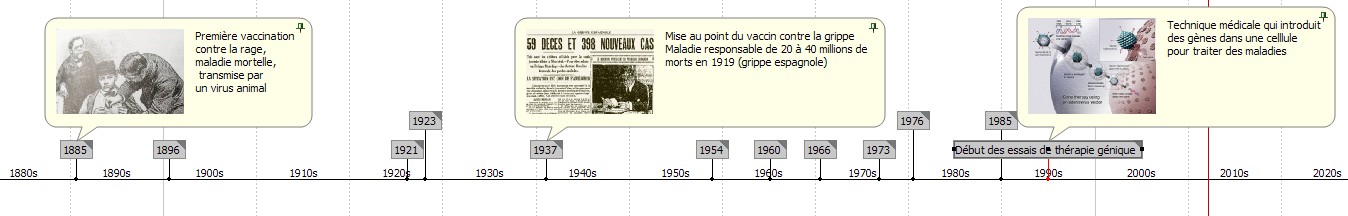 MaladiesType de contaminationConséquences de la maladie sur l’HommeDate de découverteRageVirus animalMort dans tous les cas 1885Fièvre typhoïdeManque d’hygiène10 % de mortalité pour toute la population1896TuberculoseBactérieDestruction des poumons et mort, contamination rapide d’autres personnes1921TétanosTerre infectée90 % de mortalité1923DiphtérieBactérieEnfants de moins de 6 mois jusqu’à 15 ans ; paralysie et décès1923CoquelucheBactérieEnfants de moins de 6 mois et adultes, maladie sévère voire mortelle1923GrippevirusRisques sérieux sur les jeunes. Grippe espagnole 1919 = 20 à 40 millions de morts1937Maladies infectieusesBactérie, parasite, champignonMortalité dans les cas les plus gravesA partir de 1945PoliomyélitevirusTouche les enfants, paralysie et mort1954RougeolevirusEnfants de 5/6 mois avec complications sévères1960OreillonsvirusTouchent 90 % des enfants avec des conséquences graves1966VaricellevirusTouche 90 % des enfants de 1 à 9 ans. Elle peut être mortelle chez l’adulte1973Hépatite BvirusInfection pendant l’enfance qui peut évoluer en cancer du foie1976Méningite bactériennebactérieNourrisson de 1 à 6 mois, Enfants et adolescents, séquelles neurologiques et mort1985